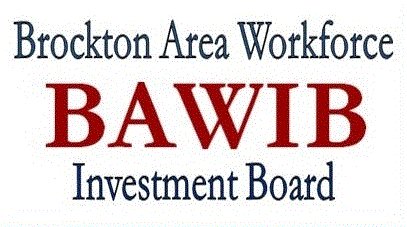 MEETING MINUTESMarch 17, 2016CALL TO ORDER: The meeting was called to order by Chair, Mr. Tom Thibeault at 9:32 a.m. QUORUM PRESENTROLL CALL:Present:  Thomas Thibeault, Beth Costa, Jennifer Patnaude, Diane C. KendrickNot Present:  Madeleine McGuire*, Jonathan Carlson*, Archie Gormley*Staff:  Sheila Sullivan-Jardim, Jason Hunter, and Rachel Cherry-Adams*Bold = excused absenceEx-officio:  John Murray, CareerWorksGuest(s):  NoneWELCOMECAREER CENTER UPDATE – John MurrayDistribution: Monthly Performance Indicators Review – FY16 through 2-29-16 – Executive SummaryMr. Murray gave an overview of the report.Mr. Murray indicated that the Universal Access Services (Job Seeker Services) plan of attainments through the fiscal is at 66% through Fiscal Year). The Center is in excellent shape in all categories; off to an outstanding start.Total Customers/5400 goal; YTD 82% --ahead of pace for all of Wagner-Peyser – Labor Exchange /Universal Access Services – Job Seeker Services. Unemployment/DUA – saw 441 people for this time period.Unemployed/4968 goal; YTD 76%--this does not include all of the foot traffic that comes through the traffic; this continues to be brisk.Employers Served – Repeat Customers: touching base with the repeat customers on a continual basis.WIA Title I Program Summary – Job Seeker Participation and Short-Term OutcomesAdults – ahead of pace of the total. Dislocated Worker (DW)/New Participants - 108% (ahead of pace, due to Haemonetics NEG).Placements – DW is a little behind; the CareerWorks will be doing some cold calling to help this task.Wage Data –good wage for Adults—ahead for statewide.Training Activities – ahead of pace for Adults.The Career Center is currently working BAWIB on the Direct Care Worker training—flyer distributed. This training is for direct care workers, not CNAs.Question re: the Federal Quarterly reporting – why there are no $$$’s – Mr. Murray will check with Career Center staff and report back next month.Recent and Upcoming Current Events at CareerWorksThe Career Center is continuing their monthly mini-fairs.Continued Amazon Recruitments weekly at the Career Center site (prevailing wage $12.50/hour). Amazon is leading in effort of hiring for the Amazon Stoughton facility.State Plan – Mr. Murray indicated that the Career Center staff is still working on this effort (reviewing); e.g., change of customer flow started this week—more priority on Career Action Plans –doing more triage for customers.WIOA – One Stop Procurement & WIB Certification –process has to be in place July 2017. Ms. Sullivan-Jardim indicated that the RFP will be issued approximately two months. The WIB has to the State of the outcome by January 2017.BAWIB UPDATE – Jason HunterCareer Center Standards- draft distributed to committee today for them to digest and to get give feedback, comments to the BAWIB staff [the yellow highlights on the document indicates latest current draft]. Jason Hunter will send out link to the State’s website. –How do we provide the value to the public?Charter Review – Vendor/Partner Focus Group– FY2016Jason Hunter will send out email to committee to solicit a subgroup this task.Suggestions the easiest way to survey – phone bankMr. Hunter will be soliciting guidance from Dr. Eric Heller. Dr. Heller has given some great insights in previous Operations Reviews in the past years.March 10, 2016 – Vendor Meeting BAWIB received funding for AHEC – waiting for the paperwork to be signedManufacturing grant—the funds have already been allocated (for computer lab related to CAD, 3-D printers)—waiting for paperwork to be signed.MOU’s – Ms. Sullivan-Jardim indicated that BAWIB is in the process of establishing to put in place MOU’s with the Career Center, and our state mandated partners (looking at the local level).ANNOUNCEMENTSBAWIB/The Center for Workforce Development – OPEN HOUSE Save the Date April 7,2016 3-6 p.m.ADJOURNMENT - The meeting ended at 10:35 a.m.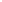 Next Meeting Thursday, April 21, 2016 - Location: BAWIB Business Center